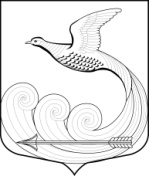 Глава местной администрациимуниципального образования Кипенское сельское поселениемуниципального образования Ломоносовского муниципального районаЛенинградской областиПОСТАНОВЛЕНИЕ"29"  апреля 2014г.  № 130дер. Кипень     В целях учета общественного мнения и улучшения качества предоставляемых услуг, в соответствии с Федеральным законом от 06.10.2003г. №131-ФЗ «Об общих принципах организации местного самоуправления» (с изменениями) и Уставом Кипенского сельского поселенияПОСТАНОВЛЯЮ:Назначить проведение собрания граждан по благоустройству придомовой территории многоквартирных домов № 8 и № 9: Установить место проведения собрания около здания бывшей школы дер. Келози Дата проведения собрания: 15 мая 2014 года. Время проведения собрания: 19-00 час.Данное постановление подлежит размещению на официальном сайте в сети «Интернет» www.кипенское.рф.Контроль за выполнением настоящего постановления оставляю за собой. И.о. главы администрации:                                                           Е. Н. Абакумов«О проведении собрания гражданв дер. Келози»